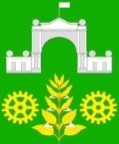 АДМИНИСТРАЦИЯ ВИМОВСКОГО СЕЛЬСКОГО ПОСЕЛЕНИЯУСТЬ-ЛАБИНСКОГО РАЙОНАР А С П О Р Я Ж Е Н И Е  от 27.09.2019					                                               № 93/1-рпоселок  ВимовецО проведении Субботника на территории Вимовского сельского поселения В целях обеспечения должного санитарного порядка, создания благополучной санитарно-эпидемиологической обстановки, считаю целесообразным:1. Провести  в период с 01 октября по 31 октября 2019 года  субботник на территории Вимовского сельского поселения. 2. Утвердить План работы по проведению с по наведению санитарного порядка и благоустройства согласно  приложения.3. Общему отделу администрации Вимовского сельского поселения    (Ерёмина ):-  обеспечить контроль за выполнением мероприятий;- провести организационно-разъяснительную работу по обеспечению силами подведомственных и иных организаций, а также учебных заведений и населения выполнения работ по благоустройству и санитарной очистке придомовых, внутриквартальных территорий, автомобильных дорог местного значения, площадей, зеленых зон, спортивных сооружений, рынков,  магазинов, памятников,  а также приведения в порядок фасадов общественных зданий и ограждений частных домовладений, территорий закрепленных за магазинами,  организациями, учреждениями и предприятиями;- организовать проведение   ликвидации стихийных свалок на территории Вимовского сельского поселения силами жителей станицы и МБУ «Старт» (Баранников А.В.), МКУК «КДЦ «Радуга» (Малыхина М.А.), МКУС «ФСЦ «Фаворит» (Лукьянцев Н.Н.), обратив особое внимание на парк, скверы, лесополосы, детские площадки, территории, прилегающие к школе и детскому саду.5. Контроль за выполнением настоящего распоряжения оставляю за собой.                                                                                                                                             6. Распоряжение вступает в силу со дня его подписания.Глава Вимовского сельского поселения  Усть-Лабинского района                                        И. В. ЖиляковаПлан работы по проведению месячника по наведению санитарного порядка и благоустройства ЛИСТ СОГЛАСОВАНИЯпроекта распоряжения администрации Вимовского сельского поселения Усть - Лабинского района от 27.09.2019 № 93/1 «О проведении субботника  на территории Вимовского сельского поселения»Проект подготовлен и внесен:Специалист 2 категории  финансового отдела администрации Вимовского сельского поселения Усть – Лабинского  района                                      Долгова Л.В.УТВЕРЖДАЮ:Глава Вимовского сельского поселения______________Жилякова И.В.№ п/пМесто проведения(учреждение, улица)Планируемые работыПериод проведения(дата)Кол-во участников1п.Южный ул.Кубанская,ул.Школьная, детские площадкиСбор уличного мусора (ТБО)04.10.2019В 14:00 ч52Парковая зона п.Вимовец (район обелиска)ул.Красная,детские и спортивные площадкиНаведение порядка сбор уличного мусора11.10.201953п.Вимовец ул.Школьная,ул.Красная,детские площадкиСбор уличного мусора (ТБО)18.10.2019184п.Вимовецул.Школьная,ул.Красная Сбор уличного мусора (ТБО)25.10.201918